Извещение о закупке у единственного поставщика (исполнителя, подрядчика)Первый заместитель директора                                                        З.В. МиргалимовУТВЕРЖДАЮпервый заместитель директора КАЗ им. С.П. Горбунова - 	филиал ПАО «Туполев»							_____________/З.В. Миргалимов/«___»_____________2018г.Документация о закупке у единственного поставщика (исполнителя, подрядчика)Согласовано:Начальник отдела Методологии закупок                                                                                 Э.Т. Аверина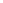 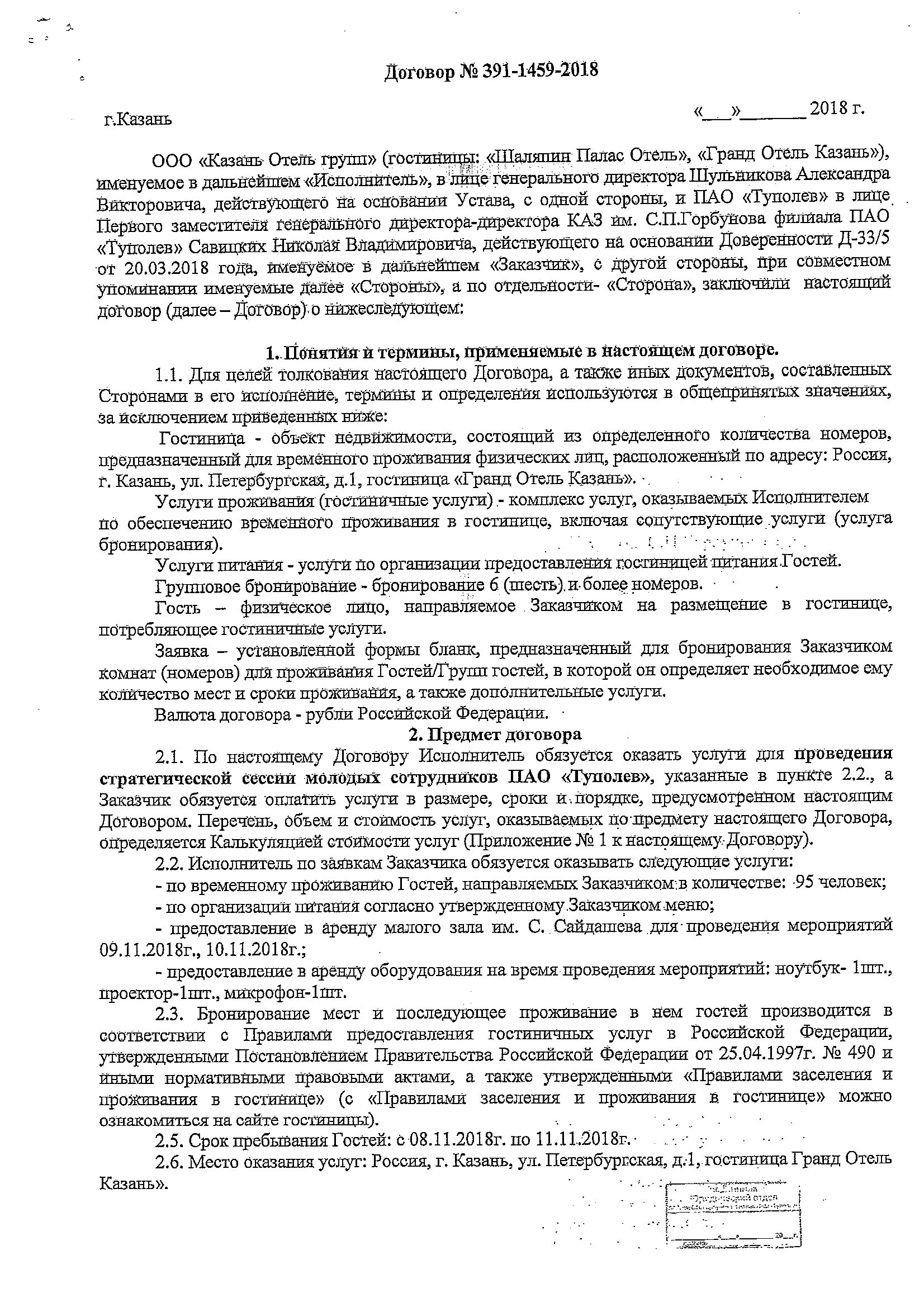 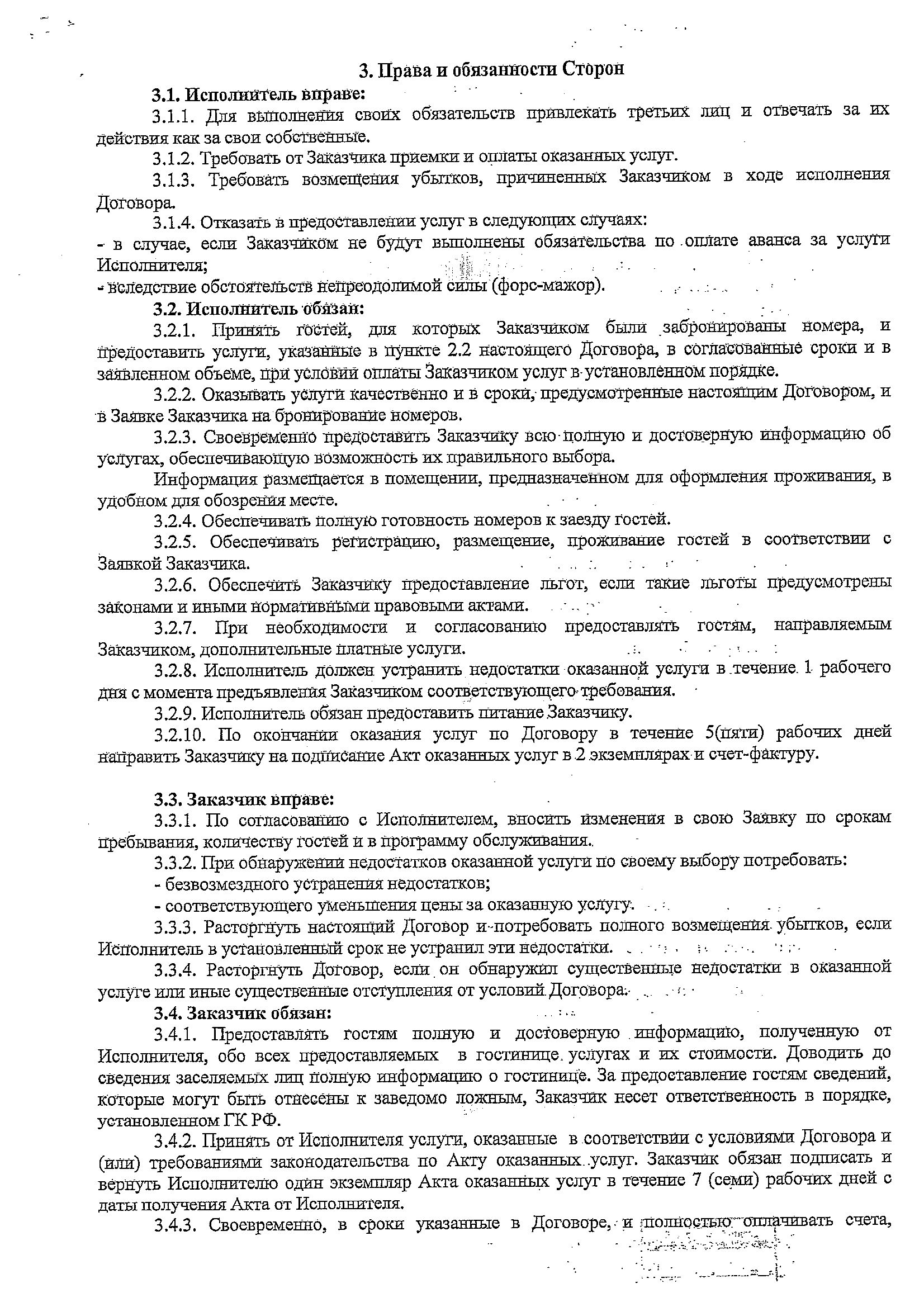 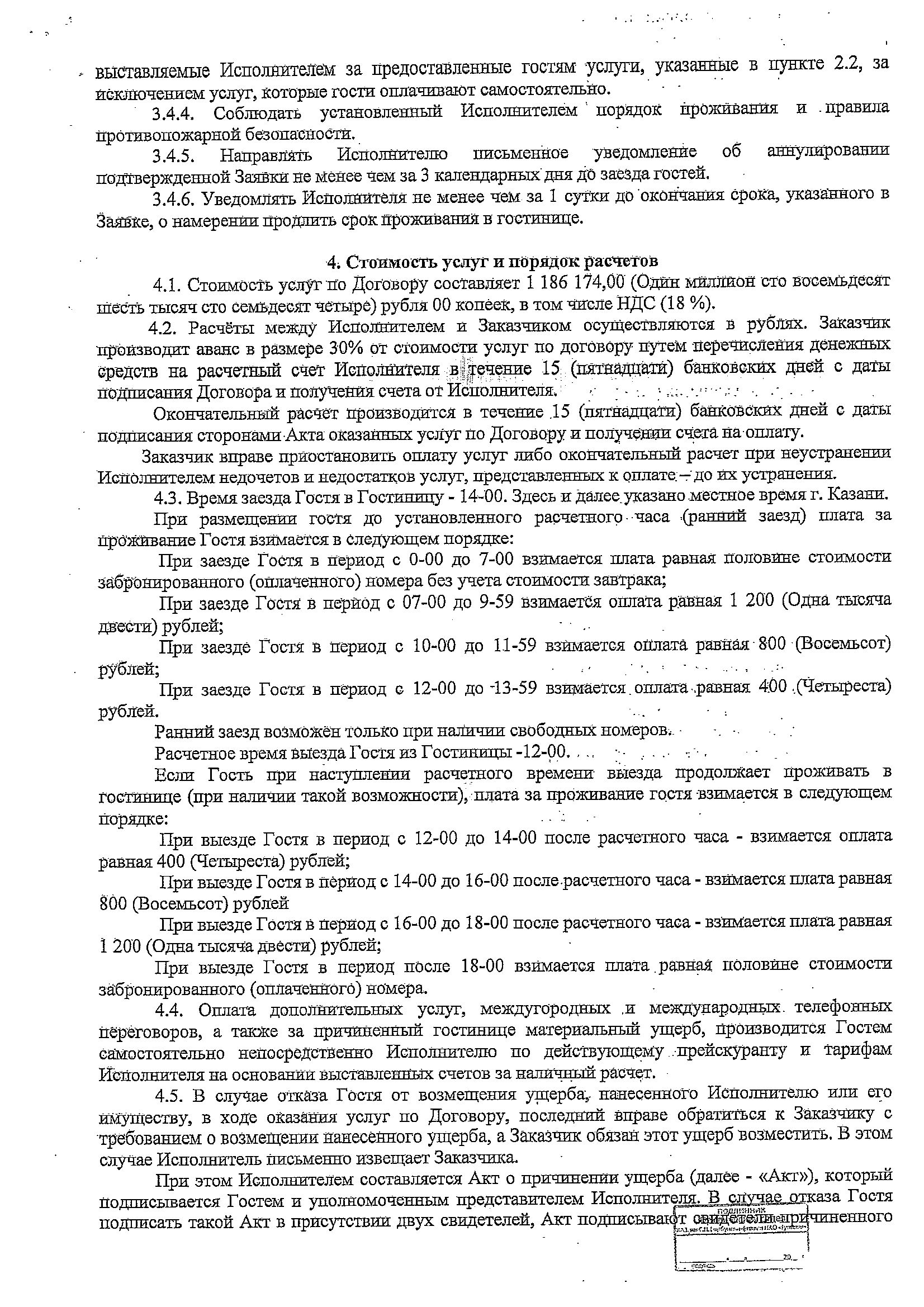 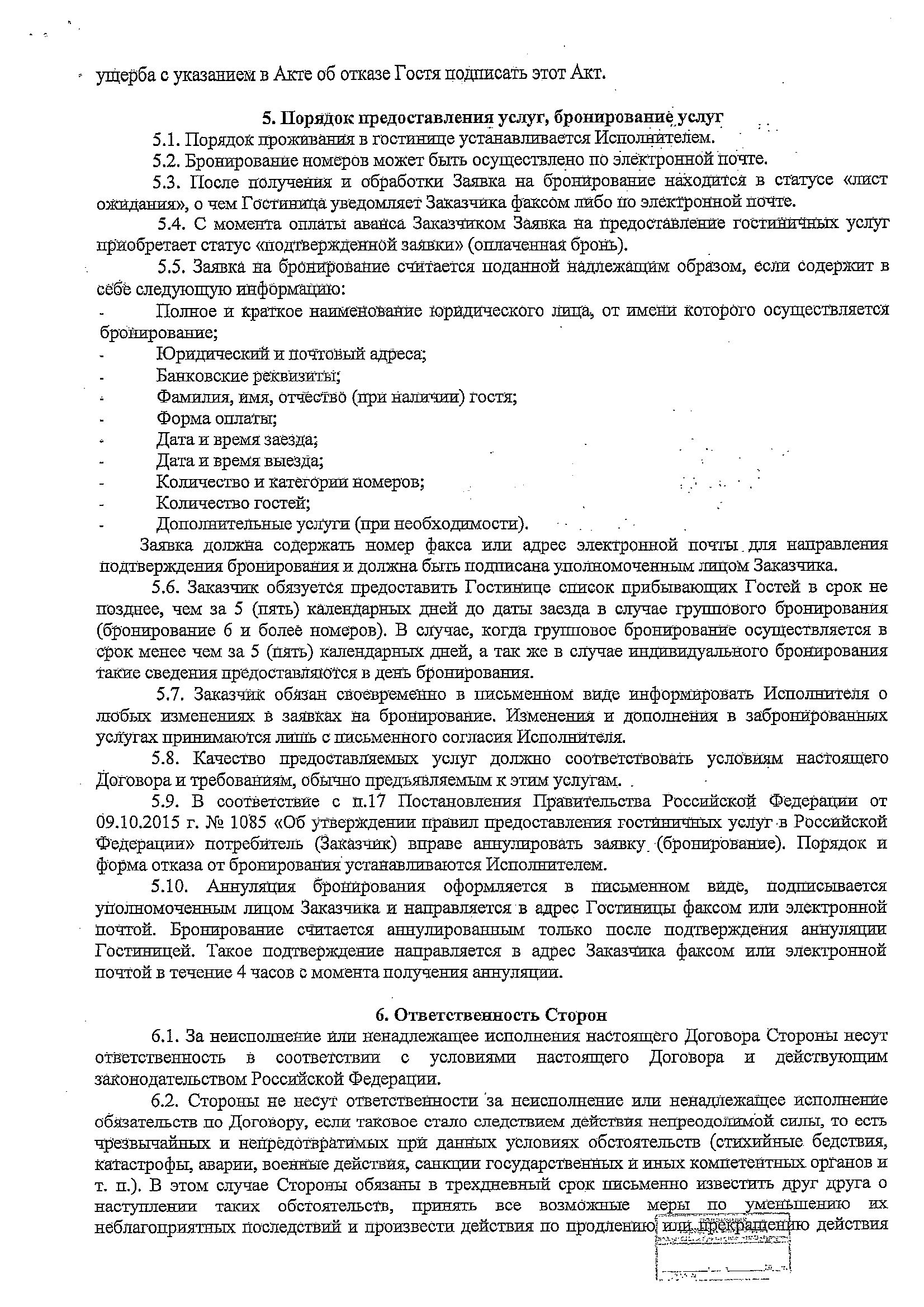 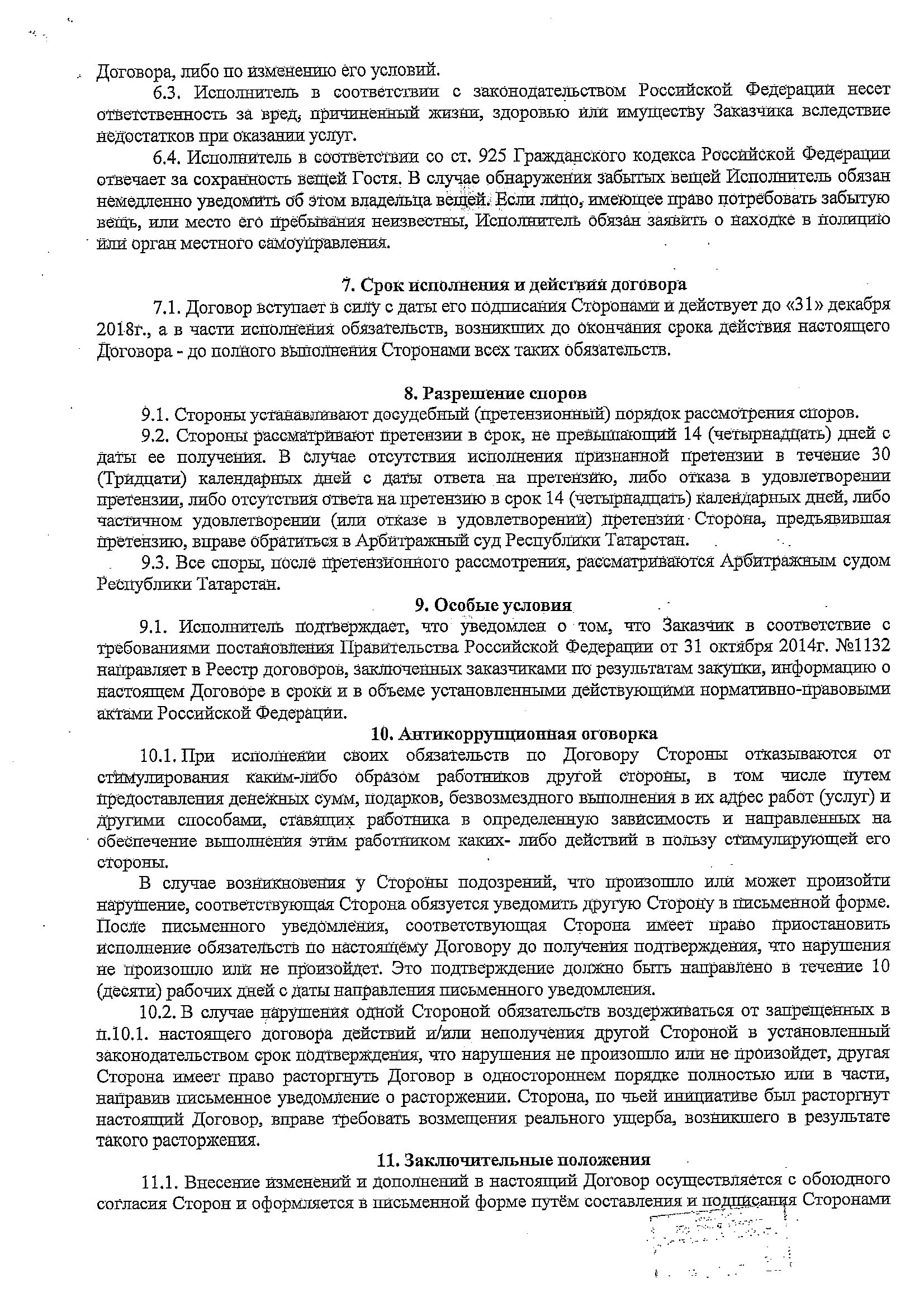 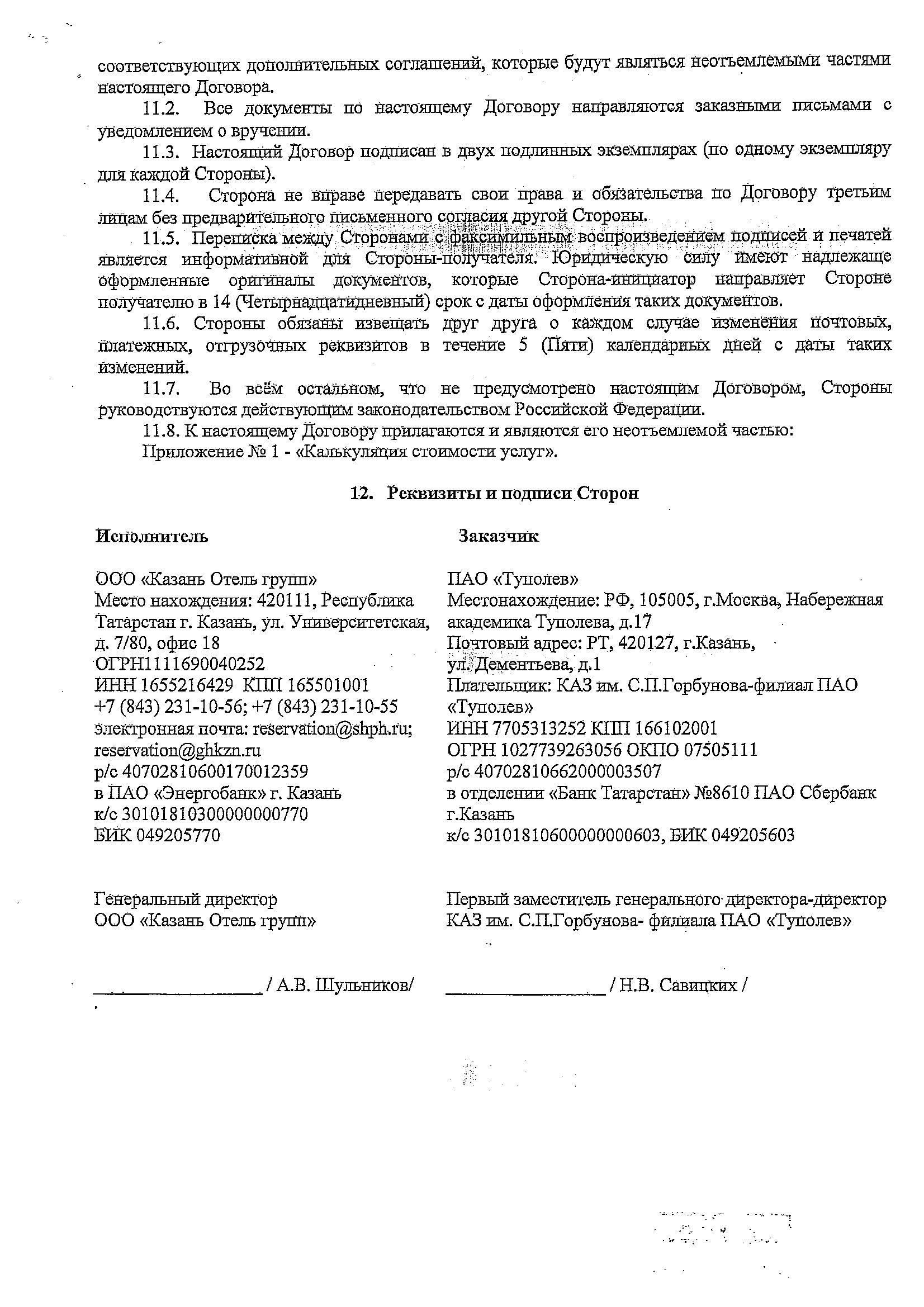 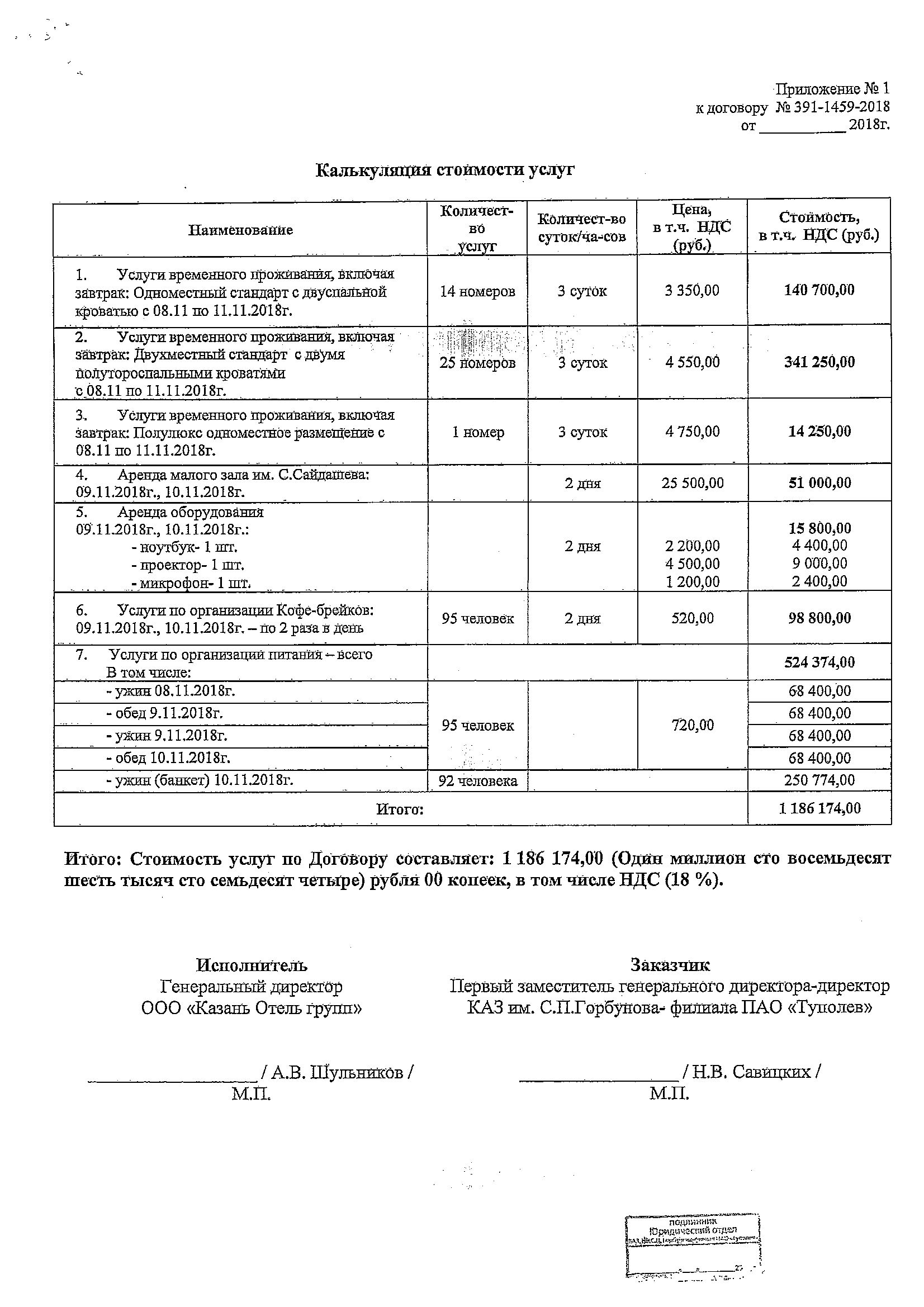 № пунктаНаименованиеИнформация1Способ закупки.Закупка у единственного поставщика (исполнителя, подрядчика).2Наименование, место нахождения, почтовый адрес, адрес электронной почты, номер контактного телефона заказчика.КАЗ им. С.П. Горбунова – филиал ПАО «Туполев», 420127, г. Казань, ул. Дементьева, д.1e-mail: zakupkikaz@tupolev.ru, тел. (843) 533-43-053Наименование контрагента.ООО "Казань Отель групп"4Предмет Договора с указанием количества поставляемого товара, объема выполняемых работ, оказываемых услуг.Оказание услуг по проведению стратегической сессии молодых сотрудников ПАО "Туполев".Объем: 1 ед.5Место поставки товара, выполнения работ, оказания услуг.В соответствии с условиями Договора. 6Сведения о начальной (максимальной) 
цене Договора (цене лота).1 186 174 (один миллион сто восемьдесят шесть тысяч сто семьдесят четыре) рубля 00 копеек, в том числе НДС.7Срок, место и порядок предоставления документации о закупке, размер, порядок и сроки внесения платы, взимаемой заказчиком за предоставление документации, если такая плата установлена заказчиком, за исключением случаев предоставления документации в форме электронного документа.Документация о закупке не предоставляется. 8Место и дата рассмотрения предложений участников закупки и подведения итогов закупки.Предложения участников закупки не рассматриваются, итоги закупки не подводятся.9Протокол заседания комиссии по закупкам.№Е/КАЗ/723№ пунктаНаименованиеИнформация1Предмет Договора. Оказание услуг по проведению стратегической сессии молодых сотрудников ПАО "Туполев".2Установленные заказчиком требования к качеству, техническим характеристикам товара, работы, услуги, к их безопасности, к функциональным характеристикам (потребительским свойствам) товара, к размерам, упаковке, отгрузке товара, к результатам работы и иные требования, связанные с определением соответствия поставляемого товара, выполняемой работы, оказываемой услуги потребностям заказчика.Услуги должны быть оказаны 
в соответствии с условиями Договора.3Требования к содержанию, форме, оформлению и составу заявки на участие в закупке.Не установлены.4Требования к описанию участниками закупки поставляемого товара, который является предметом закупки, его функциональных характеристик (потребительских свойств), его количественных и качественных характеристик, требования к описанию участниками закупки выполняемой работы, оказываемой услуги, которые являются предметом закупки, их количественных и качественных характеристик.1 ед.5Место, условия и сроки (периоды) поставки товара, выполнения работы, оказания услуги.В соответствии с условиями Договора, в срок: 08.11.2018г.11.11.2018г.6Сведения о начальной (максимальной) 
цене Договора (цене лота).1 186 174 (один миллион сто восемьдесят шесть тысяч сто семьдесят четыре) рубля 00 копеек, в том числе НДС.7Форма, сроки и порядок оплаты товара, работы, услуги.В соответствии с условиями Договора.8Порядок формирования цены Договора (цены лота) (с учетом или без учета расходов на перевозку, страхование, уплату таможенных пошлин, налогов и других обязательных платежей).Цена сформирована с учетом всех затрат связанных с поставкой товара, оплатой налогов, сборов, пошлин и других обязательных платежей.   9Порядок, место, дата начала и дата окончания срока подачи заявок на участие в закупке.Не установлены.10Требования к участникам закупки и перечень документов, представляемых участниками закупки для подтверждения их соответствия установленным требованиям.Не установлены.11Формы, порядок, дата начала и дата окончания срока предоставления участникам закупки разъяснений положений документации о закупке.Запросы на разъяснение положений документации не принимаются, разъяснения не предоставляются.12Место и дата рассмотрения предложений участников закупки и подведения итогов закупки.Предложения участников закупки не рассматриваются, итоги закупки не подводятся.13Критерии оценки и сопоставления заявок на участие в закупке.Не установлены.14Порядок оценки и сопоставления заявок на участие в закупке.Не установлен.15Протокол заседания комиссии по закупкам.№Е/КАЗ/723